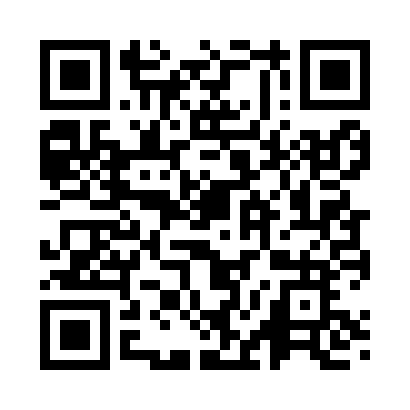 Prayer times for Roue, EstoniaWed 1 May 2024 - Fri 31 May 2024High Latitude Method: Angle Based RulePrayer Calculation Method: Muslim World LeagueAsar Calculation Method: HanafiPrayer times provided by https://www.salahtimes.comDateDayFajrSunriseDhuhrAsrMaghribIsha1Wed2:565:231:176:349:1311:322Thu2:555:201:176:359:1611:333Fri2:545:181:176:369:1811:344Sat2:535:151:176:389:2011:355Sun2:525:131:176:399:2311:366Mon2:515:101:176:409:2511:377Tue2:505:081:176:429:2711:388Wed2:495:051:176:439:3011:399Thu2:485:031:176:449:3211:4010Fri2:475:011:176:469:3411:4111Sat2:464:581:176:479:3611:4212Sun2:454:561:176:489:3911:4313Mon2:444:541:176:499:4111:4414Tue2:434:521:176:519:4311:4415Wed2:424:491:176:529:4511:4516Thu2:414:471:176:539:4711:4617Fri2:404:451:176:549:5011:4718Sat2:404:431:176:559:5211:4819Sun2:394:411:176:569:5411:4920Mon2:384:391:176:579:5611:5021Tue2:374:371:176:599:5811:5122Wed2:374:351:177:0010:0011:5223Thu2:364:331:177:0110:0211:5324Fri2:354:321:177:0210:0411:5425Sat2:354:301:177:0310:0611:5526Sun2:344:281:187:0410:0811:5627Mon2:334:271:187:0510:1011:5628Tue2:334:251:187:0610:1111:5729Wed2:324:231:187:0710:1311:5830Thu2:324:221:187:0710:1511:5931Fri2:314:211:187:0810:1712:00